CURRICULUM (2021-2022)CLASS-IXENGLISHGeneral Objectives:To enable the learner-recognize the organization and identify the main points of a textto communicate effectively and appropriately in real life.to use English effectively for study purpose across the curriculumto develop and integrate the use of the four language skills i.e. reading, listening, speaking and writing.to develop interest in and appreciation of English Language .to revise and reinforce structure already learnt.APRIL (21 days)MAY (21 days)JULY-(25 days)AUGUST -(22 days)SEPTEMBER (14 days)OCTOBER-(21 days)NOVEMBER (20 days)DECEMBER (25 days)JANUARY (16 days)FEBRUARY (15 days)Assessment based on Speaking and Listening skills will be taken in the month of September and February.fgUnh&ch'kS{kf.kd mn~ns’;Nk=ksa esa Hkk’kk ds izfr yxu ,oa mRlkg iSnk djuklH; lekt dk fuekZ.kHkk’kk;h “kq)rk] mPpkj.k ds nks’kksa dks nwj djukvkn'kZ okpu] Jo.k dkS”ky ds xq.kksa dks fodflr djukA“kCn HkaMkj.k] okD; jpuk] eqgkojs] yksdksfDr] vusd “kCnksa ds fy, ,d “kCn dk iz;ksx] laf/k&lekl dk KkuAविषय - संस्कृतम्उद्देश्य :- कक्षा 'नवमी' के विद्यार्थी 'संस्कृत शिक्षण' के माध्यम से निम्नांकित ज्ञान के प्रति लक्ष्यान्वित हो सकें।भारतीय संस्कृति एवं संस्कृत भाषा की गरिमा को आत्मसात कर सकें ।संस्कृत भाषा में कहे गये आदेशों, निर्देशों, प्रश्नों को समझकर उसके अनुसार व्यवहृत हो सकें ।विद्यार्थी पाठ्यसामग्री में दिये भाव को सहजता से ग्रहण कर सके पाठ्यपुस्तक के गद्यांशों तथा पद्यांशों को पढकर मातृभाषा में सारांश ग्रहण कर सकें ।दैवीय भाषा के सौन्दर्य से संपन्न, संस्कृत में सरल श्लोकों का सस्वर वाचन कर सकें ।संस्कृत 'व्याकरण' के माध्यम से भाषान्तर्गत वर्तनी सौन्दर्य, शुद्धता, संरचना से भिज्ञ हो सकें ।प्राच्य ग्रन्थों से संलक्षित पाठों द्वारा निर्दिष्ट ज्ञानमार्ग से अपनी जीवन यात्रा को सुसंस्कृत कर सकें ।मास – अप्रैल		कार्य दिवस – 23          पुस्तकम् :- शेमुषी (भाग-1)मास– मई		कार्य दिवस – 23मास – जुलाई		कार्य दिवस – 25मास – अगस्त		कार्य दिवस – 22मास – सितम्बर		कार्य दिवस – 14मास – अक्टूबर		कार्य दिवस – 21मास – नवम्बर		कार्य दिवस – 20मास – दिसम्बर	कार्य दिवस – 25मास – जनवरी		कार्य दिवस – 16मास – फरवरी		कार्य दिवस – 15SUBJECT- SCIENCELEARNING OBJECTIVES-  Develop inquiring minds and curiosity about science and the natural world.Acquire knowledge, conceptual understanding and skills to solve problems and make informed decisions in scientific and other contexts.SU BJ ECT   -    MATHEMATICS  LEARNING  OBJECTIVESThe aims of teaching and learning mathematics are to encourage and enable students to:appreciate the usefulness, power and beauty of mathematicsenjoy mathematics and develop patience and persistence when solving problemsdevelop mathematical curiosity and use inductive and deductive reasoning when solving problemsbecome confident in using mathematics to analyse and solve problems both in school and in real-life situationsdevelop the knowledge, skills and attitudes necessary to pursue further studies in mathematicsdevelop abstract, logical and critical thinking and the ability to reflect critically upon their work and the work of othersdevelop a critical appreciation of the use of information and communication technology in mathematics. Month:  APRIL         No. of working days: 23  Month: MAY            No. of working days: 23     Month:  JULY         No. of working days:25 Month: AUGUST         No. of working days:22 Month: SEPTEMBER         No. of working days: 14  Month: OCTOBER         No. of working days: 21     Month:  NOVEMBER         No. of working days: 20 Month:  DECEMBER         No. of working days: 25     Month: JANUARY         No. of working days: 16       Month:  FEBRUARY         No. of working days: 15SUBJECT - SOCIAL SCIENCELEARNING OBJECTIVES1.To understand the location of India  in the globe and size of our country2. To identify the longitudes and latitudes passing through India3. To understand the requirement and significance of I S T.4. Develop map skills to identify various states in India and neighboring countries  5. To familiarize the farming methods and situations of typical Indian villages6.To make them aware of importance of education and health for the advancement of the country.7.Understand the needs of conservation of Resources8.Appreciate and understand the ideals of Liberty, equality, Fraternity, Socialism, Communism, etc9.Appreciate the making of Indian constitution10. To make them aware of our Democratic RightsMONTH AND NO. OF WORKING DAYS-(APRIL -23 DAYS)Month   and no. of working days  ( MAY  -23 DAYS)MONTH AND NO.OF WORKING DAYS (JULY – 25 )MONTH AND NO. OF WORKING DAYS ( AUGUST-22)MONTH AND NO.OF WORKING DAYS ( SEPTEMBER 14)MONTH AND NO. OF WORKING DAYS ( OCTOBER-21)MONTH AND NO. OF WORKING DAYS ( NOVEMBER 20 )MONTH AND NO. OF WORKING DAYS ( DECEMBER 25  DAYS)MONTH AND NO. OF WORKING DAYS ( JANUARY 16 DAYS )SUBJECT- VOCAL MUSICPAINTINGLEARNING OBJECTIVES -   Students will get knowledge and skills in the use of basic tool techniques and processes sufficient to work from the concept to finished product, including knowledge of paint and surfaces. The ability to explore the various media and the diverse conceptual modes available to the painter.It helps to explore various means of communication and encourage to develop creative expression and sharpens senses to keen observation of the environment.                                                  April-MayTopic                                          Learning Methodology               Learning Outcome   NOTE- Descriptive videos will be send on Whatsapp for demonstrations.SUBJECT -  FINE ARTS LEARNING OBJECTIVES -   Students are able to develop aesthetic sense. Art is the process of fulfilment running through every aspect of life. It also refines the sense of appreciation of the beauty of their nature and folk art and heritage of the country.Culinary art help effect multi-dimensional growth of students. It enhances to know techniques ethic of food material, presentation.April - MaySUBJECT – COMPUTER SCIENCELearning  objectives :-To make the students aware about the importance of web designing in the field of Computers .     To make them understand the different types of devices used and their importance.Comprehend  the  relation between  user  and  a computer.To be able to use the HTML as a Computer Language. MONTH –(April)MONTH –(May)MONTH –(July)MONTH –(August)	MONTH –( September)Practical Exam will be conductedMONTH –(October)MONTH –(November)MONTH –(December)MONTH –(January)MONTH – (February)Practical Exam will be conductedS No.TopicTeaching Aids/MethodologyLearning Outcomes(A)BeehiveUnit 1 :-The Fun they hadPeriods -   (3)The road not takenPeriods – (3)Unit 2 :-The sound of music        Periods -   (6)(b) WindPeriods -   (3)Interactive ApproachReading And ExplanationClass Discussion/Group DiscussionPower Point PresentationArt Integrated Activity – Performing Art -  Debate – Human Teachers are better than Mechanical teachersInteractive ApproachRecitation, paraphrasing and explanation of themetext bookPower Point PresentationAssignments based on ExtractsInteractive ApproachReading And ExplanationUse of text bookClass Discussion/Group DiscussionPower Point PresentationArt Integrated Activity – Fine Arts– Biography of on Evelyn Glennie and Bismillah Khan on A4 sheets.Interactive ApproachRecitation And Paraphrasing Use of text bookClass Discussion/Group DiscussionPower Point PresentationAssignments based on ExtractsThe learners will be able to understand the meaning of the words & phrases used in the story. They will be able to identify and make connections between similar fictitious plot elements and real world scenario.Learners will be able to understand the writer’s purpose and theme of the story. They will be able to compare and contrast between the mechanical teacher and the real teacher and their qualities.to read for thematic understanding and pleasureto know about poetic devicesStudents will come to know that life is a continuous journey full of divergence every now and then.To enable the students that life has countless opportunities. So we must not regret .We must keep moving ahead in life without looking back.to appreciate the beauty and simplicity of the contentto understand the importance of hard work, positive attitude, determination and strong will power always lead to success in life.to jot down ideas, feelings correctlyto know about poetic devicesto read for thematic understanding and pleasureTo comprehend  the poemTo use new vocabulary To learn how to face the adversities in life.(B)MomentsChapter 1-The Lost ChildPeriods -   (4)Interactive ApproachReading And ExplanationClass Discussion/Group DiscussionPower Point PresentationText bookArt Integrated Activity - Vocabulary Gameto read for thematic understanding and pleasureto jot down ideas correctlyto analyse, interpret and evaluate ideas in the text.The learners will learn the importance of the things when they lost them. (C)Writing SkillStory WritingPeriods -   (2)Interactive ApproachFormat DiscussionPower Point PresentationWhite boardTo understand and apply the formats correctly.To use new vocabulary.S No.TopicTeaching Aids/MethodologyLearning Outcomes(A)BeehiveUnit 3 :-The Little girlPeriods -   (03)Rain on the roof       Periods -   (3)Interactive ApproachReading and ExplanationClass Discussion/Group DiscussionPower Point PresentationInteractive ApproachRecitation, Paraphrasing and Explanation of the themeClass Discussion/Group DiscussionPower Point Presentationto comprehend the textto enrich the vocabularyto read for thematic understanding and pleasure.The learners will be able to understand the meaning of the words & phrases used in the story. They will be able to identify and make connections between similar fictitious plot elements and real world scenario.Learners will be able to understand the writer’s purpose and theme of the story. They will learn that one cannot judge a person with one experience.They will learn that parents are always loving, kind and caring for their kids.to be able to appreciate the poet’s ideas, feelingsdevices used(B)MomentsChapter2:-The adventures of TotoPeriods -   (4)Interactive ApproachReading and Explanation of the textClass Discussion/Group DiscussionPower Point PresentationArt Integrated Activity- Performing Art – Debate CompetitionThe learners will be able to understand the meaning of the words & phrases used in the story. They will be able to identify the humor of the story.Learners will be able to understand the writer’s purpose and theme of the story. (C) Writing SkillDescription Writing ( Place)Periods -   (2)Interactive ApproachFormat DiscussionPower Point PresentationTo understand and apply the formats correctly To use new vocabulary.S No.TopicTeaching Aids/MethodologyLearning Outcomes(A)Beehive:-Unit4:- A truly  beautiful mindPeriods -   (04)The Lake Isle of InnisfreePeriods -   (4)Interactive ApproachReading and explanationClass Discussion/Group Discussion White BoardPower Point PresentationArt Integrated Activity- Fine Art Newspaper Report : To collect and paste at least 5 newspaper reports related to different fields like sports, politics, Science , Fiction and International news.Interactive ApproachRecitation, paraphrasing and Explanation of the themeClass Discussion/Group Discussion , White BoardPower Point Presentationto read for thematic understandingto read for pleasureto enrich the vocabularyto jot down ideas correctlyThey will learn that the disturbed personal life could not hamper the man’s will and determination to achieve the success in life.Listen, recite and understand the theme of the poem.Speak /recite with accuracy following the overall rhythm in a lyrical way.Understand ‘form’ in a literary text such as rhyme, rhythm and literary devicesAttempt the exercise based on the poem.Express and argue a point clearly and effectively.Identify the literary devices like simile, alliteration, metaphor, repetition.Identify the rhyme scheme and the rhyme pairs.(B)Moments:-Chapter 3:-Ishwaran the story teller Periods (04)Chapter4:- In the Kingdom  of    foolsPeriods (3)Chapter 5: The Happy PrincePeriods (4)Interactive ApproachReading and ExplanationClass Discussion/Group Discussion        White BoardPower Point PresentationArt Integrated Activity-STORY WRITING  Newspaper stimulusInteractive ApproachReading and ExplanationClass Discussion/Group Discussion, White BoardPower Point PresentationArt Integrated Activity – Mind MappingInteractive ApproachReading and ExplanationClass Discussion/Group Discussion , White BoardPower Point PresentationArt Integrated Activity- Fine Art – Poster Makingto comprehend the textto enrich the vocabularyto imbibe the lesson contained in the storyThey will be able to identify the humor of the story.to read for thematic understanding and pleasureto jot down ideas correctlyto analyze, interpret and evaluate ideas in the textThey will be able to identify the humor of the story.The learners will be able to understand the meaning of the words & phrases used in the story.They will be able to identify the moral and central idea of the story.Learners will be able to understand the writer’s purpose and theme of the story. (C)Writing SkillsDiary EntryPeriods (3)Article WritingPeriods (3)Interactive ApproachFormat Discussion               White BoardPower Point PresentationInteractive ApproachFormat DiscussionUse of  White BoardPower point Presentationto understand and apply the formats correctly,To use new vocabularyto understand and apply the formats correctly.To use new vocabulary.SNo.TopicTeaching Aids/MethodologyLearning Outcomes(A)BeehiveUnit5:-The snake and the mirrorPeriods – (4)A legend of the NorthlandPeriods – (3)Unit6:-My ChildhoodPeriods – (4)No men are foreignPeriods – (3)Unit7:-PackingPeriods – (3)Interactive ApproachReading and explanation of the textClass Discussion/Group Discussion , White BoardPower Point PresentationArt Integrated Activity- Story Writing Interactive ApproachRecitation and paraphrasing Class Discussion/Group Discussion, White BoardPower Point PresentationArt Integrated Activity – Pen Portrait of The Lady Baker and Saint Peter Comic StripInteractive ApproachReading and explanation of the text.Class Discussion/Group Discussion, White BoardPower Point PresentationArt Integrated Activity – Performing Art – Role PlayInteractive ApproachRecitation and Paraphrasing Class Discussion/Group Discussion, White BoardPower Point PresentationArt Integrated Activity- Fine Art – Poster Making,Performing Art - DeclamationInteractive ApproachReading and explanation.Class Discussion/Group Discussion, White BoardPower Point PresentationPamphlet Making – based on tripsto read for thematic understandingto read for pleasureto enrich the vocabularyto jot down ideas correctly.The learners will learn one should never be proud of one’s beauty, strength or achievements.Listen, recite and understand the theme of the poem.Speak /recite with accuracy following the overall rhythm in a lyrical way.Understand ‘form’ in a literary text such as rhyme, rhythm and literary devicesAttempt the exercise based on the poem.Express and argue a point clearly and effectively.Identify the literary devices like simile, alliteration, metaphor, repetition.Identify the rhyme scheme and the rhyme pairs.to read for thematic understandingto read for pleasureto enrich the vocabularyListen, recite and understand the theme of the poem.Speak /recite with accuracy following the overall rhythm in a lyrical way.Understand ‘form’ in a literary text such as rhyme, rhythm and literary devicesExpress and argue a point clearly and effectively.Identify the literary devices like simile, alliteration, metaphor, repetition.to read for thematic understandingto read for pleasureto enrich the vocabularyto jot down ideas correctly.The learners will be able to understand the humor and the underlying theme of the story. Moments  Chapter6:-Weathering the Storm in Ersama       Periods -   (04)Interactive ApproachReading and ExplanationClass Discussion/Group DiscussionUse of White BoardPower Point PresentationThe learners will be able to understand the meaning of the words & phrases used in the story.They will be able to identify the courage and determination of the main character of the story.Learners will be able to understand the writer’s purpose and theme of the story. SNo.TopicTeaching Aids/MethodologyLearning OutcomesMomentsChapter7:-The last leafInteractive ApproachReading and explanation.Class Discussion/Group Discussion. White BoardPower Point PresentationTo comprehend the textTo read for information and pleasureTo jot down ideas correctlySNo.TopicTeaching Aids/MethodologyLearning Outcomes(A)Beehive Unit 8:-Reach for the topPeriods – (6)On Killing a treePeriods – (3)The Duck and the KangarooPeriods – (1)Interactive ApproachReading And ExplanationClass Discussion/Group Discussion, White BoardPower Point PresentationInteractive ApproachRecitation and Paraphrasing Class Discussion/Group Discussion, White BoardPower Point PresentationInteractive ApproachRecitation and Paraphrasing Class Discussion/Group Discussion, White BoardPower Point Presentationto read for thematic understandingto read for pleasureto enrich the vocabularyto be able to appreciate the poet’s ideas, feelingsto learn about the poetic devices used.To comprehend the poemTo appreciate poetic devicesTo present ideas correctlyMomentsChapter8:-A house is not a homePeriods (4)Interactive ApproachReading And ExplanationClass Discussion/Group Discussion , White BoardPower Point Presentationto appreciate the simplicity of thoughts and ways of expressionto imbibe the lesson conveyed(C)Writing SkillsDescription Writing (Event)      Periods -   (2)Interactive ApproachFormat DiscussionWhite BoardPower Point Presentationto understand and apply the formats correctlySNo.                    TOPICTeaching Aids /MethodologyLearning Outcomes(A)Beehive Unit 9:- The Bond of lovePeriods ( 03 )The Snake tryingPeriods (2) Unit 10:-KathmanduPeriods (4)A Slumber did my spirit  sealPeriods (2)If I were youPeriods (4)Interactive ApproachReading and ExplanationClass Discussion / Group Discussion, White BoardPower Point PresentationInteractive ApproachRecitation and ParaphrasingClass Discussion / Group Discussion, White BoardPower Point PresentationInteractive ApproachReading and ExplanationClass Discussion / Group Discussion, White BoardInteractive ApproachRecitation and ParaphrasingClass Discussion / Group Discussion, White BoardInteractive ApproachReading , explanation and role enactmentClass Discussion / Group Discussion, White BoardPower Point Presentationto read for thematic understandingto read for pleasureto enrich the vocabularyto read for thematic understanding and pleasureto jot down ideas correctlyto analyze, interpret and evaluate ideas in the textto read for thematic understandingto read for pleasureto enrich the vocabularyTo comprehend the poemTo appreciate poetic devicesTo present ideas correctlyto comprehend the textto enrich the vocabularyto imbibe the lesson contained in the story(B)MomentsChapter 9:-The Accidental Tourist Periods-(4)Chapter10:-The BeggarPeriods – (3)Interactive ApproachReading and ExplanationClass Discussion / Group Discussion, White BoardInteractive ApproachReading and ExplanationClass Discussion / Group Discussion, White BoardPower Point Presentationto read for thematic understandingto read for pleasureto enrich the vocabularyto read for pleasureto jot down ideas correctlyS No.TopicTeaching Aids/MethodologyLearning OutcomesGrammar SkillsEditing of ParagraphReported SpeechSyntaxFill the GapsPeriods - 12Revision of Entire Syllabus for Annual ExamsPeriods-(11)Interactive ApproachClass Discussion/Group DiscussionText Book, Worksheets ,White  Board Power Point Presentationto enable the students to enhance their grammar skillsto ensure the appropriate understanding of the chapters and writing skills taught in class.S No.TopicTeaching Aids/MethodologyLearning OutcomesRevision of Entire Syllabus for Annual ExamsPeriods – (16)Interactive ApproachClass Discussion/Group DiscussionText Book, Worksheets , Smart Boardto ensure the appropriate understanding of the chapters and writing skills taught in classS No.TopicTeaching Aids/MethodologyLearning OutcomesRevision of Entire Syllabus for Annual ExamsPeriods – (16)Interactive ApproachClass Discussion/Group DiscussionText Book, Worksheets , Smart Boardto ensure the appropriate understanding of the chapters and writing skills taught in classekg-ekg-ikB dk uke f'k{k.k fof/kf'k{k.k fof/kyf{kr vf/kxevizSyvizSy/kwy jke foyk vizSy l oekZvkn'kZ okpu] iz'uksÙkj fof/k ,oa 'kadk lek/kkuvkn'kZ okpu] iz'uksÙkj fof/k ,oa 'kadk lek/kkuek¡ dk eeRo] xjhch] vehjh esa leku gSA feV~Vh ds izdkj] v[kkM+s dh feV~Vh] /kwy] [ksr] dhpM+] cpiuvc dSls NwVs  jke uke --- ,slh yky rq> fcuq¼jsnkl½vkn'kZ okpuiz'uksÙkj fof/kvkn'kZ okpuiz'uksÙkj fof/kLkekftd rkuk ckuk] deZdkaM dk ik[kaM] ân; dh ifo=rk] Lokeh vkSj nkl ebZqaaebZqaanq%[k dk vf/kdkj ¼;'kiky½vkn'kZ okpu] O;k[;ku 'kSyh] iz'uksÙkj fof/kvkn'kZ okpu] O;k[;ku 'kSyh] iz'uksÙkj fof/kxjhch&vehjh] ifjfLFkfr;ka cyoku gksrh gSa] va/kfo'okl] tknw&Vksuk] >kM+&Qwad] nq%[k eukus ds izdkj] ikS'kkd dk egRonksgs ¼jghe½nksgk okpuuhfr ds nksgksa ij O;k[;ku 'kSyh iz'uksRrj fof/knksgk okpuuhfr ds nksgksa ij O;k[;ku 'kSyh iz'uksRrj fof/kizse dks laHkkydj j[kuk] vius eu dh ihM+k vius eu esa gh fNikdj j[kukyksHkh u gksuk] mi;ksxh oLrq dk lEekutaykbZtaykbZ,ojsLV% esjh f'k[kj ;k=kcpsanzh ikyvkRedFkk] thouo`Ùk ppkZ] O;k[;ku 'kSyh] ioZr ;k=k izlax esa vuqHko Jo.kvkRedFkk] thouo`Ùk ppkZ] O;k[;ku 'kSyh] ioZr ;k=k izlax esa vuqHko Jo.klkgfld dk;ksZa ds izfr :>ku iSnk djuk] vius v/;kidksa ,oa ekrk&firk ds vkn'kksZa dks ekuuk] lkfFk;ksa esa fo'okl cukdj j[kukvkneh ukek¼uthj vdcjkcknh½euq"; dh izo`fÙk;ksa ij O;k[;ku] euks;ksx ,oa euksn'kk ppkZ] iz'uksÙkj fof/keuq"; dh izo`fÙk;ksa ij O;k[;ku] euks;ksx ,oa euksn'kk ppkZ] iz'uksÙkj fof/knqfu;k esa lHkh izdkj ds euq’; gSa] ckn'kkg Hkh eqQfyl HkhA tjnkj vkSj csuok fuver [kkus okyk vkSj VqdM+s pckus okyk Hkh gS] vkneh mnwZ ,oa vjch ds 'kCnksa dk Kku HkhAvxLrvxLrrqe dc tkvksxs vfrfFk¼'kjn~ tks'khvfrfFk 'kCn ij ppkZ ,oa vuqHko Jo.k vkn'kZ okpu iz'uksRrj fof/kvfrfFk 'kCn ij ppkZ ,oa vuqHko Jo.k vkn'kZ okpu iz'uksRrj fof/kvfrfFk ges'kk nsork ugha gksrk] fdlh ek;us esa euq’; vkSj ;nk&dnk vlqj Hkh gksrk gSA estcku dk ilZ dkaius yxs & ,slk vfrfFk lH; lekt esa vkn'kZ ugha dgk tk ldrkAfxYyw ¼lap;u I½egknsoh oekZvki chrh ?kVukvksa dh tkudkjh] lgHkkfxrk O;k[;ku 'kSyh] iz'uksÙkj fof/kvki chrh ?kVukvksa dh tkudkjh] lgHkkfxrk O;k[;ku 'kSyh] iz'uksÙkj fof/keuq";sÙkj i'kq&if{k;ksa ds izfr izse iw.kZ O;ogkj djuki'kq&if{k;ks ds LoHkko dh tkudkjhLe`fr¼Jhjke 'kekZ½cpiu dh Hkwyh fcljh ;knsa] lgHkkfxrk iz'uksÙkj fof/kcpiu dh Hkwyh fcljh ;knsa] lgHkkfxrk iz'uksÙkj fof/kcpiu dh ;knsa] laLej.k] fpfV~B;ksa ds iz;ksx] flDds ds iz;ksx] o’kkZ _rq esa uko cukuk] >jcsjh ds csj rksM+uk] irax mM+kuk tSlh Le`fr;kadhpM+ dk dkO;¼dkdk dkysydj½vkn'kZ okpuiz'uksÙkj 'kSyh ,oa O;k[;ku 'kSyh dk iz;ksxvkn'kZ okpuiz'uksÙkj 'kSyh ,oa O;k[;ku 'kSyh dk iz;ksxdkO;kRed 'kSyh esa fy[kk x;k ladyu] dhpM+ dkO; vR;qÙke mnkgj.k gSA Hkk’kk esa vkdk'k] i`Foh] tyk'k; ds leku dhpM+ dh ppkZ Hkh ns[kus dks feyrk gSAflrEcjflrEcj,d Qwy dh pkg¼fl;kjke 'kj.k xqIr½dfork okpu ,sfrgkfld tkudkfj;ksa ds lkFk iz'uksRrj fof/k] lgHkkfxrk fo’k;xr ppkZdfork okpu ,sfrgkfld tkudkfj;ksa ds lkFk iz'uksRrj fof/k] lgHkkfxrk fo’k;xr ppkZlkekftd dqjhfr;ksa ns'k dh rjDdh esa cM+h ck/kk gSA ijk/khu dky esa ns'k dqjhfr;ksa ls Hkjk iM+k Fkk] Lora=rk ds i'pkr~ f'k{kk ,oa dqjhfr;ksa ls Hkh NqVdkjk laHko gqvk gSAvDVwcjvDVwcjvfXuiFk¼gfjoa'k jk; cPpu½dfork dk vkn'kZ okpudfo dk thouo`Ùk ,oa iz'ukssÙkj fof/kdfork dk vkn'kZ okpudfo dk thouo`Ùk ,oa iz'ukssÙkj fof/kifjJe ls c<+dj dqN Hkh ugha] dj 'kiFk] dj 'kiFk ;s gSa& vfXuiFk] >qduk euk gS] Fkduk euuk gS] Mjuk euk gS] cl vkxs c<+rs tkuk gSAuoEcjuoEcjesjk NksVk lk futh iqLrdky;¼/keZohj Hkkjrh½iqLrdksa ds ladyu dks ysdj lgHkkfxrk ij ppkZ] vkn'kZ okpu ,oa iz'uksaRrj fof/kiqLrdksa ds ladyu dks ysdj lgHkkfxrk ij ppkZ] vkn'kZ okpu ,oa iz'uksaRrj fof/k/keZohj Hkkjrh foijhr ifjfLFkfr;ksa ds ckotwn iqLrd izseh ds :i esa igpku] D;k eSa viuh iqLrdksa ls isze djrk gw¡&,d iz'u iqLrdsa foink dky esa Hkh fe= gSaA vuqHkwfrgkfen [kk¡¼,l-ds- iksV~Vsdkj½vkn'kZ okpu ,oa iz'uksaRrj fof/k dk iz;ksxvkn'kZ okpu ,oa iz'uksaRrj fof/k dk iz;ksxdkyhdV ¼dsjy½ esa tUes iksV~Vsdkj fdlku] etnwj] xjhc dh osnuk dk ltho fp=.k djrs gSa] ekuoh; lkSgknZ dh izsj.kk ds /kuh gSaAfnLecjfn;s ty mBs¼e/kqdj mik/;k;½fn;s ty mBs¼e/kqdj mik/;k;½ljnkj oYyHk HkkbZ iVsy lfgr Økafrdkfj;ksa ij lgHkkfxrk ls ppkZ ,oa iz'uksRrj fof/kØkafrdkfj;ks dh nqfu;k ls ifjp;] vius ?kj dk lq[k NksM+ ns'k dh LorU=rk ds fy, ru] eu vkSj /ku lefiZr dj nsukØkafrdkfj;ks dh nqfu;k ls ifjp;] vius ?kj dk lq[k NksM+ ns'k dh LorU=rk ds fy, ru] eu vkSj /ku lefiZr dj nsuk/keZ dh vkM+¼x.ks'k 'kadj fo|kFkhZ½/keZ dh vkM+¼x.ks'k 'kadj fo|kFkhZ½O;k[;ku 'kSyh] vkn'kZ okpu ,oa iz'uksRrj fof/k/keZ ,oa /keZ dh vkM+ esa gksus okys ik[kaMksa ls ifjp;] “kq)kpj.k ,oa lnkpkjh thou gh vlyh /keZ ls ifjp;/keZ ,oa /keZ dh vkM+ esa gksus okys ik[kaMksa ls ifjp;] “kq)kpj.k ,oa lnkpkjh thou gh vlyh /keZ ls ifjp;tuojh'kqØ rkjs ds leku¼Lokeh vkuUn½'kqØ rkjs ds leku¼Lokeh vkuUn½vkn'kZ okpu ,oa iz'uksRrj fof/kxqtjkrh ys[kd Lokeh vkuan vusd i= if=dkvksa ds dk;Z djrs jgs& vkokxeu esa pedus okys 'kqØ rkjs ds leku vkidk O;fDrRo pednkj gSA blds fy, dM+h esgur ,oa yxu dks thou dk fgLlk ekudj thus dh dyk lh[kuh gSAxqtjkrh ys[kd Lokeh vkuan vusd i= if=dkvksa ds dk;Z djrs jgs& vkokxeu esa pedus okys 'kqØ rkjs ds leku vkidk O;fDrRo pednkj gSA blds fy, dM+h esgur ,oa yxu dks thou dk fgLlk ekudj thus dh dyk lh[kuh gSAu;s bykds esa [kq'kcw jprs gSa gkFk -¼v#.k dey½u;s bykds esa [kq'kcw jprs gSa gkFk -¼v#.k dey½vkn'kZ okpu xjhc xfy;ksa ij ppkZ] iz'uksRrj fof/k] izsjd izlax Hkh ppkZReddPph xfy;ka gSa dwM+s ds <sj gSa] nqxZa/k gh nqxZU/k gS ysfdu ogka ij jgus okys yksx vxjcfRr;ka ,oa /kwicfRr;ka vFkkZr~ [kq'kcw cukrs gSaA O;fDr dh ifjfLFkfr pkgs tSlh Hkh gks eu vxj vPNk gS rks ,slk deZ fd;k tk ldrk gS ftlls 'kqHkdeZ dh lqxa/k vkrh gSAdPph xfy;ka gSa dwM+s ds <sj gSa] nqxZa/k gh nqxZU/k gS ysfdu ogka ij jgus okys yksx vxjcfRr;ka ,oa /kwicfRr;ka vFkkZr~ [kq'kcw cukrs gSaA O;fDr dh ifjfLFkfr pkgs tSlh Hkh gks eu vxj vPNk gS rks ,slk deZ fd;k tk ldrk gS ftlls 'kqHkdeZ dh lqxa/k vkrh gSAQjojhvH;kl dk;ZvH;kl dk;Zपाठमाध्यमसंलक्षित उद्देश्य(1) भारतीय वसन्तगीतिः(2) स्वर्णकाकःव्याकरणम् :-(i) धातुरूप – पठ्, गम्, वद् (पाँचों लकार)(ii) सेव्-आत्मने-पद(लट्, लृट्, लङ्गलकार)(iii) प्रत्यय :- कत्वा(iv) संख्या :- 1 से 50             1 से 4(केवल प्रथमा विभक्ति)व्याख्यानात्मकम्वसन्तु-ॠतु सौन्दर्य, भारतीय-ॠतुओं का परिचयपाठमाध्यमसंलक्षित उद्देश्य(3) गोदोहनम्	व्याकरणम् :-(i) स्वरसन्धि :- दीर्घ, गुण, वृद्धि(ii) शब्दरूप :- मुनिवत्, मतिवत्, वारिवत्(iii) धातुरूप :- भू, क्रीड्, नी(पाँचो लकारों में)(iv) लभ्(अत्मने पदी)- लट्, लृट्, लङ्ग लकारों में(v) प्रत्यय :- तुमुन् (संस्कृत अनुवाद)(vi) उपसर्गाः :- आ, उप, अनु, अधि, वि, आदिव्याख्यानात्मकम्पाठस्थ-विषय बोधव्याकरण-विन्दुओं से परिचयपाठमाध्यमसंलक्षित उद्देश्य(4) कल्पतरूः(5) सूक्तिमौक्तिकम्व्याकरणम् :- (i) स्वरसन्धि :- (यण्, अयादि ज्ञानम्)(ii) शब्दरूप :- नदीवत्, साधुवत्, घेनुवत्, मधुवत्(iii) धातुरूप :- दृश्, अस्, कृ, पा (पाँचो लकार)(iv) प्रत्यय :- ल्यप्व्याख्यानात्मकम्दृष्टान्त-शैलीॠषिमुनिवचनामृत का ज्ञान संस्कृत-श्लोकों का सस्वरगायन, मनन चिन्तन, उपयोगपाठमाध्यमसंलक्षित उद्देश्य(6) भ्रान्तो बालः		व्याकरणम् :- (i) शब्दरूप :- पितृवत्, मातृवत्, किम्, तत् (तीनों लिङ्गों में)(ii) हलन्त शब्दरूप :- राजन्, भवत्, गुणिन्, विद्वस्, जगत् (iii) धातुरूप :- त्यज्, स्था, शक्, क्षाल्, ज्ञा (पाँचों लकारों में)(iv) उपपद विभक्ति :- द्वितीया, तृतीया, चतुर्थी() बिन्धव :- अपठितगद्यांश, पत्र लेखनम्, चित्रलेखनम्, चित्रवर्णनम्, अनुच्छेद-लेखनम् (विशिष्टाभ्यासः)व्याख्यानात्मकम्दृष्टान्त वर्तव्य बोधलक्ष्यबोधपाठमाध्यमसंलक्षित उद्देश्यपुनरावलोकनम्पुनः पाठनम्, अपूर्णकार्यपूरणम्पूर्वपाठित पाठानाम्संवाद चर्चाजिज्ञासा पूर्ति(विषयान्तर्गत)पाठमाध्यमसंलक्षित उद्देश्य(7) लौहतुलाव्याकरणम् :- (i) व्यञ्जन सन्धि :- * वर्गीय प्रथम वर्गसन्य तृतीय वर्णो परिवर्तनम्* ‘म्’ स्थाने अनुस्वारः(ii) शब्दरूप :- तत् (तीनों लिङ्ग)(iii) ज्ञा, श्रु, दा, सूच् (पाँचों लकार)व्याख्यानात्मकम्कथानकसंदेश प्रापणम्कला एकीकरण परियोजना (ART INTEGRATION PROJECT)कला एकीकरण परियोजना (ART INTEGRATION PROJECT)कला एकीकरण परियोजना (ART INTEGRATION PROJECT)पाठमाध्यमसंलक्षित उद्देश्य(8) सिकता सेतुः(9) जटायोः शौर्यम्व्याकरणम् :-
(i) विसर्ग सन्धि :- (उत्वम्, सत्वम्)(ii) उपपदविभक्ति :- पञ्चमी, षष्ठी, सप्तमी(iii) धातुरूप :- रक्ष्, हस्, धृ, स्मृ, (पाँचों लकार)उपसर्गा :- लट्, लृट्, लङ्ग लकारव्याख्यानात्मकम्पाठस्य-व्याकरण अंशाःपाठमाध्यमसंलक्षित उद्देश्य(10) पर्यावरणम् तथा पुनरावृत्तिव्याकरणम् :- (i) प्रत्यय :- क्तवतु, क्त, शतृ, शानच्(ii) धातुरूप :- मिल्, कुप् (पाँचो लकार)(iii) संख्या :- 51 से 100व्याख्यानात्मकम् लक्ष्यान्वयनम् पाठमाध्यमसंलक्षित उद्देश्यपुनराभ्यास, परीक्षणम्, कक्षा-परीक्षासंवाद - परिचर्चापरीक्षा सज्जापाठमाध्यमसंलक्षित उद्देश्यपरीक्षार्थ सज्जातदर्थकार्य सयोजनम्/परीक्षणम्संवाद - परिचर्चा-MONTH –APRIL                                                                               NO. OF WORKING DAYS- 23MONTH –APRIL                                                                               NO. OF WORKING DAYS- 23MONTH –APRIL                                                                               NO. OF WORKING DAYS- 23CHAPTERMETHODOLOGYLEARNING OUTCOMES1. Matter in Our SurroundingDemonstration and Lecture methodPupil centered method (inside the class)ExperimentationStudents will be able to explain theProperties of three states of Matter and their properties. 5. The Fundamental unit of LifeDemonstration and Lecture methodPupil centered method (inside the class)Role PlayExperimentationStudents will be able to understand theTypes , Structure and Function of cell and Cellular OrganellesMONTH –MAY                                                                              NO. OF WORKING DAYS- 23MONTH –MAY                                                                              NO. OF WORKING DAYS- 23MONTH –MAY                                                                              NO. OF WORKING DAYS- 23CHAPTERMETHODOLOGYLEARNING OUTCOMES8-MotionDemonstration and Lecture methodPupil centered method (inside the class)Students will be able to Differentiate between scalar and vector quantitiesEstablish equation of motion graphically and interpretation too.13-Why do We Fall IllDemonstration and Lecture methodPupil centered method (inside the class)Students will be  aware of different diseases and will know the importance of being healthy MONTH - JULY                                                                            NO. OF WORKING DAYS- 25MONTH - JULY                                                                            NO. OF WORKING DAYS- 25MONTH - JULY                                                                            NO. OF WORKING DAYS- 25CHAPTERMETHODOLOGYLEARNING OUTCOMES2- Is Matter around Us PureDemonstration and Lecture methodPupil centered method (inside the class)Students will be able to differentiate between Pure substances and mixture.Solution and Suspension of colloids.Use of different separating techniques and about solubility.6-TissuesDemonstration and Lecture methodPupil centered method (inside the class)Various types of tissues and their role.3- Atoms and MoleculesDemonstration and Lecture methodPupil centered method (inside the class)Students will be able to explain The structure, function  and differentiate between different plant and Animal tissues. MONTH - AUGUST                                                                                                NO. OF WORKING DAYS- 22MONTH - AUGUST                                                                                                NO. OF WORKING DAYS- 22MONTH - AUGUST                                                                                                NO. OF WORKING DAYS- 22CHAPTERMETHODOLOGYLEARNING OUTCOMES9- Force and Laws of MotionDemonstration and Lecture methodPupil centered method (inside the class)Learners will be able to- Arrive the definition of Force, Its Types, Illustrate and Analyse Newton’s LawUnderstand and numerically analyse the Law of conservation of Momentum.7- Diversity in Living OrganismDemonstration and Lecture methodPupil centered method (inside the class)Students will be able to understand the-Importance of Classification, characteristics features of different kingdoms. The way of classification of Organisms.MONTH - SEPTEMBER                                                                       NO. OF WORKING DAYS- 14MONTH - SEPTEMBER                                                                       NO. OF WORKING DAYS- 14MONTH - SEPTEMBER                                                                       NO. OF WORKING DAYS- 14CHAPTERMETHODOLOGYLEARNING OUTCOMES10-GravitationDemonstration and Lecture methodPupil centered method (inside the class)The students will be able to understand Universal law of Gravitation, free fall and how the gravitation forces change.MONTH - OCTOBER                                                                         NO. OF WORKING DAYS- 21MONTH - OCTOBER                                                                         NO. OF WORKING DAYS- 21MONTH - OCTOBER                                                                         NO. OF WORKING DAYS- 21CHAPTERMETHODOLOGYLEARNING OUTCOMES12-SoundDemonstration and Lecture methodPupil centered method (inside the class)Learners will be able to Differentiate between types of wavesDefine components of soundExplain the structure of earAppreciate the uses of Ultrasound 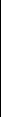 14-Natural ResourcesDemonstration and Lecture methodPupil centered method (inside the class)               The students will be able to understand theHarmful effects of water, air and soil pollutionVarious Biogeochemical cycles and their importanceMONTH-NOVEMBER                                                                     NO. OF WORKING DAYS- 20MONTH-NOVEMBER                                                                     NO. OF WORKING DAYS- 20MONTH-NOVEMBER                                                                     NO. OF WORKING DAYS- 20CHAPTERMETHODOLOGYLEARNING OUTCOMES4-Structure of AtomsDemonstration and Lecture methodPupil centered method (inside the class)      Students will be able to Appreciate efforts of scientist Clear the concept  of  valency and ions.write electronic configuration.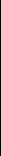 11-Work and EnergyDemonstration and Lecture methodPupil centered method (inside the class)The students will be able to understand-Work done in different conditionTypes of EnergyRelation between mass and velocity Numerical problems15-Improvement in Food ResourcesDemonstration and Lecture methodPupil centered method (inside the class)The students will be able toKnow the importance of HYV, Animal Husbandry, Types of cropping ,Food Preservation and Food storage methodDifferentiate between manure and fertilizer, mixed and intercroppingMONTH - DECEMBER                                                                        NO. OF WORKING DAYS- 25                                                                                                               REVISION AND III PERIODICMONTH - DECEMBER                                                                        NO. OF WORKING DAYS- 25                                                                                                               REVISION AND III PERIODICMONTH - DECEMBER                                                                        NO. OF WORKING DAYS- 25                                                                                                               REVISION AND III PERIODICMONTH-JANUARY                                   PRACTICE EXAMSMONTH- FEB - MARCH                     ANNUAL EXAMSChapterMethodologyLearning Outcomes Chapter 1Number SystemChalk and talk methodLink the previous knowledgeOf numbers with new numbersExplanation of numbersthrough activityActivity  of making square root spiralYou tube videosSRC, Find the error worksheetStudents would be able to  recognize natural numbers , whole numbers,Integers, rational numbers and irrational numbers. represent irrational numbers on number line.find decimal representation of rational and irrational numbers.rationalize the denominatorChapter 3Coordinate GeometryExplaining the position of an object through experiential learningPlotting of points using geogebra App.Art integration activity by studentsFoldable, Find the error worksheetStudents would be able to draw x-axis and y-axis in cartesian plane know about horizontal line, vertical line, origin and quadrantsplot different points in cartesian plane on graph paperknow in which quadrant or on which axis do the following point lieChapterMethodologyLearning OutcomesChapter 4Linear EquationsChalk and boardIntroduction of linear equation in two variablesUsing Geogebra appSRC and Find the error worksheetStudents would be able to recognize and write the linear equation in two variablesknow the standard form of linear equation in two variablesfind the different solutions of linear equation in two variables    to draw the graph of linear equation in two variablesuse the knowledge in daily life problemsChapter 2PolynomialsClassroom board or microsoft board for online classesVerifying of some algebraic identities throughpaper cutting and pasting.Foldable, find the error worksheet Students would be able toidentify polynomials, coefficients and degree of polynomialfind zeroes of polynomialsuse remainder theorem    use various algebraic identitiesChapterMethodologyLearning OutcomesChapter 5Euclid’s GeometryExplanation through demonstrative aidsPower point presentationStudents would be able toknow about great mathematician Euclidunderstand Euclid's axioms. understand Euclid's postulates know undefined termsChapter 6Lines and AnglesClassroom board or virtual BoardExplaining different angles by showing window, door and walls etcPower point presentationArt integration activityStudents would be able toidentify adjacent angles and linear pair of anglesuse exterior angle property of triangleprove that the sum of three angles of triangle is 180  identify angles in their surroundingChapter7TrianglesClassroom board or virtual BoardDemonstrating different congruent figuresCutting, pasting of congruent triangles and analysing by measuring their sides and anglesFrayer’s model, Art integrationMind mapYou tube videoStudents would be able toidentify congruent figuresunderstand about the corresponding part of triangles.use the different congruent conditions to prove congruency of two triangles. ChapterMethodologyLearning OutcomesChapter 8QuadrilateralsClassroom board or virtual BoardPaper folding activity to explain properties of quadrilateralsPower point presentationStudents would be able toidentify different types of quadrilateralslearn properties of special types of quadrilateralslearn midpoint theorem and its converse Chapter 9Areas of Parallelogram and TrianglesClassroom board or virtual BoardDemonstrative aidsArt integrationSRC and find the error work sheetStudents would be able toidentify IIgm on the same base and between same parallel linesuse the properties of triangle and parallelogramRevision and doubt clearing classesRemedial classes for weak studentsClass TestChapterMethodologyLearning OutcomesChapter 10CirclesClassroom board or virtual BoardPower point presentationArt integrationFoldableStudents would be able towrite the definition of circle. identify radius, diameter, chord , minor arc, major arc , minor segment, major segment  circular region, interior and exterior of a circle.understand and use the properties and theorems of circle Chapter 11ConstructionsIn online classes using open boardIn offline classes using large size geometry box.Students would be able toconstruct the bisector of an angle using ruler and compass,construct the perpendicular bisector of a given line segment using ruler and compass,construct the  angles of different measures using ruler and compass and triangles with given information.Chapter 12Heron’s FormulaClassroom board or virtual BoardRecalling the previous knowledge and introducing Heron’s formula to find the area of triangleArt integrationStudents would be able tofind the area of triangle when its three sides are given using Heron's formula.ChapterMethodologyLearning OutcomesChapter 13Surface Areas and VolumesDemonstrative aidsExperiential learning activityPower point presentationFoldableArt integrationStudents would be able tolearn the formulae to find the area and volume of different solids.find the total surface area, lateral surface area and volume of cube, cuboid , cylinder, cone, sphere and hemisphereuse the knowledge of surface area and volume in solving daily life problems.Chapter 14StatisticsDemonstrative aidsArt integration activityDrawing of Bar Graph, Histogram and Frequency polygon using open board.Art integration activityStudents would be able toknow about collection of data ( primary data and secondary data )present the data in tabular form (grouped and ungrouped frequency table)draw graphical representation of data (bar graph, histogram and frequency polygon) find mean, median and mode of given data. Chapter 15ProbabilityClassroom board or virtual boardBy giving examples from daily life.Google forms for assessment.Students would be able toknow the basic terms probably, most probably, chances, trial, outcomes, event, elementary event, sure event, impossible event etc.understand random experimentExperimental or empirical probability :P(E)  =     Revision and Doubt Clearing ClassesArt integration projectAssessment through google forms Practice Exam      Clearing doubts after practice exam Beginning of Annual ExamsSL.NO.CHAPTERMETHODOLOGYLEARNING OUTCOMES1INDIA- SIZE AND LOCATIONExplanation  method followed by a video. Link https://youtu.be/qJYIEzLZ9hlUnderstands the location and size of IndiaRealize the contribution of India to the world2THE STORY OF VILLAGE PALAMPURStory telling method and interaction  with studentsUnderstands the economic activities of a village3PEOPLE AS A RESOURCE  Discussion method Web chart showing  Economic activities and non economic activities, Quality of population, types of unemployment.Students realize that population is an asset and not liability. People  can contribute to nation building if they are educated and physically fitSL.NOCHAPTERMETHODOLOGYLEARNING OUTCOMES1PHYSICAL FEATURES OF INDIA Explanation method cum Discussion method about the  landscape  followed by video. https://youtu.be/pi7CKZ5WKp4MAP ACTIVITYUnderstands the major land form features and their advantages to Indian nation2DRAINAGE Explanation , Map Activity and KAHOOT Identifies the Himalayan and peninsular riversUnderstands the importance of rivers  and Lakes3WHAT IS DEMOCRACY & WHY  DEMOCRACYInteraction method Realizes the features of Democracy  and other types of Government through the examples of various countriesSL.NOCHAPTERMETHODOLOGYLEARNING OUTCOMES1FRENCH REVOLUTIONStory Telling method Dramatization of scenesKnows the persons who inspire the world through the Revolution.Appreciate the ideals of Liberty, equality and fraternity2CONSTITUTIONAL DESIGN Discussion method.Flow chart showing ideals of Indian constitution. Quiz through KahootDevelops respect for the constitution and appreciation for the constitutional values3POVERTYStory Telling method and Discussion methodRealizes the causes, symptoms of the poverty.Appreciates the steps taken  by the govt. to alleviate poverty.SL.NO.CHAPTERMETHODOLOGYLEARNING OUTCOMES1CLIMATEExplanation method with interaction methodMap ActivityIdentifies the factors determining the climate  Familiarize the Features of different seasons and its impact on the lives of people2SOCIALISM IN EUROPE- RUSSIAStory Telling method Explanation methodMap  ActivityUnderstands the socio – economic  situations under Tsar rule February revolution  and October Revolution Russia under Lenin and Stalin3POPULATIONLecture method and Interaction methodMap ActivityUnderstands the various economic activities,  Age composition,  Factors of Population changeSL.NOCHAPTERMETHODOLOGYLEARNING OUTCOMES1RISE  OF HITLER & NAZISMStory Telling method  Explanation method followed by VIDEOhttps://youtu.be/W0dWVGkruu8Understands the features of NazismIts impact on  Jews & other Undesirables & the worldSL.NOCHAPTERMETHODOLOGYLEARNING OUTCOMES1WORKING OF INSTITUTIONSExplanation methodUnderstands the Central Governmental  structures.2NATURAL VEGETATION &WILD LIFEWeb chart showing major types of vegetationExplanation method.Identifies the nature of diverse vegetation types.Appreciates the steps taken by the govt.to   conserve Flora and FaunaSL.NO.CHAPTERMETHODOLOGYLEARNING OUTCOMES1FOREST SOCIETY& COLONIALISMDiscussion method &  Story Telling MethodUnderstands the social & cultural world of  Forest communities and their revolts against exploitation done by the colonial mastersSL.NO.    CHAPTERMETHODOLOGYLEARNING OUTCOMES1DEMOCRATIC RIGHTSInteraction methodFlow chart of fundamental RightsAppreciates the Rights of citizens2FOOD SECURITYFlow showing Poverty Alleviation Programs. Explanation methodAppreciate the role of govt. in ensuring food security.SL.NO.CHAPTERMETHODOLOGYLEARNING OUTCOMES1ELECTORAL POLITICSInteraction method Familiarize with our electoral systemMONTHTHEMEAPRILPRACTICAL:- 1. Alankaar in various raags and taal.                        2. One swarmalika in prescribed raag.THEORY:-  1. Definition – Sangeet, Dhwani, Naad, Shruti, Saptak.                     2. Ability to write in notation system of dadra taal.MAYPRACTICAL:- 1. Aaroh, avaroh, and pakad of raag yaman.                        2. Speak dadra taal in handbeats.                        3. National song.THEORY:-  1. Same as above in writing and ability to write in notation system.                   2. Define- Alankaar, Thaat, Jati ,Bandish, Sthai, Antara.JULYPRACTICAL:- 1. Bandish and taan of raag yaman.                       2. National anthem.THEORY:- 1. Same as above in writing and ability to write keherwa taal in notation system.                   2. Define-Laya, Taal, Matra, Sam, Taali, Khaali, Vibhaag, Avartan.AUGUSTPRACTICAL:- 1. Aaroh, avaroh and pakad of raag bhairav.                        2. Patriotic song.                        3. Speak keherwa taal in handbeats.THEORY:- 1. Same as above in writing.                  2. History of Hindustani music of modern period.SEPTEMBERPRACTICAL:- 1. Bandish and taan of raag bhairav.                       2. Devotional song.THEORY:-  1. Same as above in writing and ability to write teentaal in notation system.                   2. Definitions- Raag,Aaroh,Avaroh, Pakad, Vaadi, Samvaadi, Anuvaadi,    Vivaadi.OCTOBERPRACTICAL:- 1. Aaroh, Avaroh and pakad of raag alhaiya bilawal.                        2. Folk song.                        3. Speak teentaal in handbeats.THEORY:- 1. Same as above in writing,                  2. Notation system of Pt. Paluskar and Pt. Bhatkhande.NOVEMBERPRACTICAL:- 1. Bandish and taan  of raag alhaiya bilawal.                        2. One community song.THEORY:-  1. Same as above and ability to write jhaptaal in notation system.                   2. Definition- Bandish, Sthai, Antara, SwarmalikaDECEMBERPRACTICAL:- 1. Aaroh, Avaroh and pakad of raag kaafi.                         2. Identification of above raags with swar vistaar.                         3. Speak jhaptaal in handbeats.THEORY:-  1. Same as above in writing.                    2. Ability to write ektaal in notation system.JANUARYPRACTICAL:- 1. Bandish and taan of raag kaafi.                        2. Speak ektaal in handbeats.THEORY:- 1. Same as above in writing.                  2. Ability to write the notation system of all raags and taals.FEBRUARYRevision of all syllabus.Elements of Arts, Principles of ArtsThe different elements and principles will be discussed in the class by giving many visual examples.Students will learn to focus and improve observation.Object DrawingDifferent day-to-day objects like kitchen utensils, study material will be kept before the students and copied by them.Students will learn perspective. ShadingPencil shading, hatching and cross hatching.Same as above     July-AugustDifferent tools of art Different tools will be introduced in the classIntroduce the students parallel line shading.Appropriate use of painting materialStill Life Still life compositions will be introduced in the class.SeptemberRevision will be doneOctober- NovemberWizard Dance, Three Girls, Dancing Girls, Yaksha Yakshi, Sun temple. Chaar Minaar and RangoliThe history of these will taught in the class.Students will learn to know beautiful heritage of history of arts.Animal Painting, Birds Painting, Flowers paintingsStep-by-step method will be taught to sketch and colorStudents will learn 2-dimensional and 3-dimensional media, and techniques and process.December – JanuaryHuman figures, Facial expressions, Landscapes.Different moods and expression will be taught in the class and stick drawing will be introduced to the students to make easier live sketchingSame as aboveRevision   Topic                                                       learning Methodology               Learning Outcome                          Newspaper Art Newspaper, scissor, adhesive demo will be given on video.To create love for Environnement by making the products with reuse and recycling Penguin with bottle and wall putti  Empty Pepsi bottle, wall putti acrylics colours Same as abovePlanter with empty can Acrylics colours, cutter, scissor Same as above Doddle Art Art file and black pen Students will learn form and rhythm in colours and lines and identify the depth and illusion July- August Folder making File and handmade sheet, scissor, Glue Leaf skeleton Leaf, ToothbrushStudents will learn different surface of painting Frame Cardboard, Earbuds, acrylics colours descripted videos through WhatsAppDIY wall décor SeptemberComplete their previous projects October- NovemberIce-cream without dairy Fresh fruit Sandwich Bread, fresh vegetables, mayo December – January Pan shot Pan, gulukand, sugarStudents will learn to make Shabat at cheaper price at home Fruity food art saladFruits and vegetables Students will demonstrate how to prepare the salad applying the proper skills and techniques.CHAPTERMETHODOLOGYLEARNING OUTCOMESL-1 Introduction to HtmlLecture MethodPowerpoint Presentation and videosStudents will be able know the History of Html, Uses of internet and its features.CHAPTERMETHODOLOGYLEARNING OUTCOMESL-2  Creating HTML documentsLecture MethodIn Practical Session students will be explained the various tags by creating the HTML tags.Students will be able to know about the types of tags and its usage.CHAPTERMETHODOLOGYLEARNING OUTCOMESL-3  Working with text in HTMLLecture MethodIn Practical class Various  tags will beexplained like <p> tag <Br> tag, <comment Tag> etcStudents will be able to create short programs in HTML.CHAPTERMETHODOLOGYLEARNING OUTCOMESL-4  Text FormattingLecture MethodIn Practical students will be explained how to use the font tag and <sup> and <sub >  tagsStudents will be able to format the HTML documents and make the text attractive.CHAPTERMETHODOLOGYLEARNING OUTCOMESL-5  Working with ListsLecture MethodIn Practical students will be shown how to crete the types of list <OL> and <UL>.Students will be able to insert lists in HTML.CHAPTERMETHODOLOGYLEARNING OUTCOMESL-7  Using Images and Linking Web Pages.Lecture MethodIn Practical class students will be explained how to insert images and link the web pagesStudents will be able to format the file and use the various tools.CHAPTERMETHODOLOGYLEARNING OUTCOMESL-8  Introduction to HTML tables.Lecture MethodIn practical class the students will be taught how to insert html tagsStudents will be create/insert tables in HTML.CHAPTERMETHODOLOGYLEARNING OUTCOMESTalk on cybersecurity and CybercrimeLecture MethodShowing videos  and presentation Students will be able to know the importance of safeguarding their files on computers and protect themselves from hackers.